Scar Story Narrative Rubric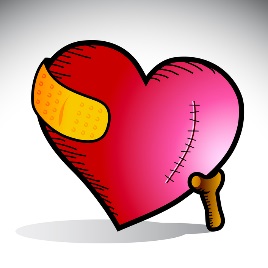 Name______________________________ELACC7W3:  Write narratives to develop real or imagined experiences or events using effective technique, relevant descriptive details, and well-structured event sequences.  Snappy first sentence …………………………………………...5 pts    _________Appeal to the 5 senses…………………………………………...5 pts   _________At least 3 Descriptive words/phrases………………………..3 pts  _________Story has logical beginning, middle and end(sequence)………………………………………………………….3 pts _________Story is neat and mostly free of spelling/grammar errors………………………………………..5 pts _________Total………………………………………………………………..24 pts _________Author Comments about your story_____________________________________________________________________________________________________________________________________________________________________________________________________________________________________________________________________________________________________________________________________________________________________________________________________________________________________________________________________________________________________________________________________________________________